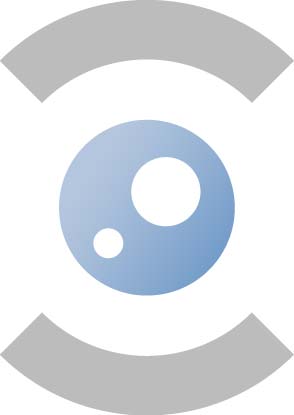 AGENDA 07.11.20188E363 – 14hDoorzichtigheidscomité Comité de Transparence1.	Goedkeuring van de agenda / Approbation de l’ordre du jourTer goedkeuring / pour approbation	2.		Goedkeuring notulen van de vergadering van 26.09.2018 / Approbation du rapport de la réunion du 26.09.2018Ter goedkeuring / pour approbation (documenten in bijlage / les documents sont en annexe)3.	verkiezing vicevoorzitter comité / election vice-président comitéTer beslissing / pour décision(document in bijlage / document en annexe)4.	strategisch plan FAGG 2019 -2021 / plan stratégique AFMPS 2019-2021Voor advies / pour avisRapporteur: FAGG / AFMPS (documenten in bijlage – documents en annexe)5.	variaContact & info	meeting PLACE	Federaal Agentschap voor Geneesmiddelen en Gezondheidsproducten – FAGGAgence fédérale des médicaments et des produits de santé – AFMPSEurostation II
Victor Hortaplein 40/40  - Place Victor Horta 40/40 
1060 BRUSSEL  - 1060 BRUXELLES	meeting room		8E363meeting TIME		14h – 07.11.2018SECRETARIAT		Astrid Moens –  astrid.moens@fagg.be –  02/528.41.84